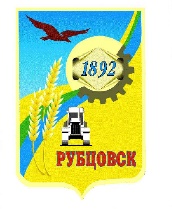 Администрация города Рубцовска Алтайского краяПОСТАНОВЛЕНИЕ24.10.2022  № 3447 Об утверждении Административного регламента предоставления Администрацией города Рубцовска Алтайского края муниципальной услуги «Принятие на учет граждан в качестве нуждающихся в жилых помещениях»В целях реализации Федерального закона от 27.07.2010 № 210-ФЗ «Об организации предоставления государственных и муниципальных услуг», в соответствии с постановлением Администрации города Рубцовска Алтайского края от 06.11.2018 № 2849 «Об утверждении Порядка разработки и утверждения административных регламентов предоставления муниципальных услуг на территории муниципального образования город Рубцовск Алтайского края, проведения экспертизы их проектов», руководствуясь статьями 68, 70 Устава муниципального образования город Рубцовск Алтайского края,  ПОСТАНОВЛЯЮ:1. Утвердить Административный регламент предоставления Администрацией города Рубцовска Алтайского края муниципальной услуги «Принятие на учет граждан в качестве нуждающихся в жилых помещениях» (приложение).2. Признать утратившими силу постановления Администрации города Рубцовска Алтайского края: от 26.05.2021 № 1314 «Об утверждении Административного регламента предоставления Администрацией города Рубцовска Алтайского края муниципальной услуги «Постановка на учет граждан в качестве нуждающихся в жилых помещениях, предоставляемых по договорам социального найма»;от 22.11.2021 № 3115 «О внесении изменений в постановление Администрации города Рубцовска Алтайского края от 26.05.2021 № 1314 «Об утверждении Административного регламента предоставления Администрацией города Рубцовска Алтайского края муниципальной услуги «Постановка на учет граждан в качестве нуждающихся в жилых помещениях, предоставляемых по договорам социального найма».3. Опубликовать настоящее постановление в газете «Местное время» и разместить на официальном сайте Администрации города Рубцовска Алтайского края в информационно-коммуникационной сети «Интернет».  4.  Настоящее постановление вступает в силу после его опубликования в газете «Местное время».5.  Контроль за исполнением настоящего постановления возложить                           на заместителя Главы Администрации города Рубцовска – начальника управления по жилищно-коммунальному хозяйству и экологии                 Обуховича О.Г.Глава города Рубцовска                                                                   Д.З. Фельдман              ПРИЛОЖЕНИЕ               к постановлению Администрации              города Рубцовска Алтайского края               от 24.10.2022 № 3447 Административный регламентпредоставления Администрацией города Рубцовска Алтайского края муниципальной услуги «Принятие на учет граждан в качестве   нуждающихся в жилых помещениях»I. Общие положенияПредмет Административного регламента1.1.1. Административный регламент предоставления Администрацией города Рубцовска Алтайского края (далее – Администрация города) муниципальной услуги «Принятие на учет граждан в качестве нуждающихся в жилых помещениях» (далее – Административный регламент) разработан в целях повышения качества предоставления и доступности муниципальной услуги, создания комфортных условий для получения муниципальной услуги, в том числе через краевое автономное учреждение «Многофункциональный центр предоставления государственных и муниципальных услуг Алтайского края» (далее– Многофункциональный центр) (приложение 10 к настоящему Административному регламенту), в электронной форме с использованием федеральной государственной информационной системы «Единый портал государственных и муниципальных услуг (функций)» (далее – Единый портал) или регионального портала государственных и муниципальных услуг (функций) (далее – региональный портал)  с соблюдением норм законодательства Российской Федерации о защите персональных данных.1.1.2. Административный регламент определяет сроки, требования, условия предоставления и последовательность действий (административных процедур) при осуществлении полномочий по оказанию данной муниципальной услуги.1.2. Описание заявителей           1.2.1. Заявителями на получение муниципальной услуги являются физические лица - малоимущие и другие категории граждан, определенные федеральным законом, указом Президента Российской Федерации или законом Алтайского края, нуждающиеся в жилых помещениях (далее - Заявитель). Муниципальная услуга предоставляется гражданам Российской Федерации, местом жительства которых является муниципальное образование город Рубцовск Алтайского края, отнесенным статьями 49 и 51 Жилищного кодекса Российской Федерации к категориям граждан, имеющим право на получение жилых помещений по договорам социального найма. Если граждане имеют право состоять на учете в качестве нуждающихся в жилых помещениях, предоставляемых по договорам социального найма по нескольким основаниям (как малоимущие граждане и как относящиеся к определенной федеральным законом, указом Президента Российской Федерации или законом Алтайского края иной категории), по своему выбору такие граждане могут быть приняты на учет по одному из этих оснований или по всем основаниям.1.2.2. Интересы Заявителей, указанных в пункте 1.2.1 настоящего Административного регламента, могут представлять лица, обладающие соответствующими полномочиями (далее - представитель). 1.3.1. Информирование о порядке предоставления муниципальной услуги осуществляется: 1) непосредственно при личном приеме Заявителя в Администрации города или в Многофункциональном центре;2) по телефону в Администрации города или в Многофункциональном центре;3) письменно, в том числе посредством электронной почты, факсимильной связи;4) посредством размещения в открытой и доступной форме информации:5) в федеральной государственной информационной системе «Единый портал государственных и муниципальных услуг (функций)» (https://www.gosuslugi.ru/) (далее - ЕПГУ); 6) на официальном сайте Администрации города Рубцовска Алтайского края в информационно-коммуникационной сети «Интернет» (далее – официальный Интернет-сайт Администрации города) (office@rubtsovsk.org);7) посредством размещения информации на информационных стендах в Администрации города или в Многофункциональном центре.1.3.2. Информирование осуществляется по вопросам, касающимся:  1) способов подачи заявления о предоставлении муниципальной услуги; 2) адреса Администрации города, обращение в который необходимо для предоставления муниципальной услуги; 3) справочной информации о работе Администрации города; 4) документов, необходимых для предоставления муниципальной услуги и услуг, которые являются необходимыми и обязательными для предоставления муниципальной услуги; 5) порядка и сроков предоставления муниципальной услуги; 6) порядка получения сведений о ходе рассмотрения заявления о предоставлении муниципальной услуги и о результатах предоставления муниципальной услуги;             7) по вопросам предоставления услуг, которые являются необходимыми и обязательными для предоставления муниципальной услуги;  8) порядка досудебного (внесудебного) обжалования действий (бездействия) должностных лиц, и принимаемых ими решений при предоставлении муниципальной услуги. Получение информации по вопросам предоставления муниципальной услуги и услуг, которые являются необходимыми и обязательными для предоставления муниципальной услуги осуществляется бесплатно. 1.3.3. При устном обращении Заявителя (лично или по телефону) должностное лицо Администрации города, осуществляющее консультирование, подробно и в вежливой (корректной) форме информирует обратившихся по интересующим вопросам. Ответ на телефонный звонок должен начинаться с информации о наименовании органа, в который позвонил Заявитель, фамилии, имени, отчестве (последнее - при наличии) и должности специалиста, принявшего телефонный звонок. Если должностное лицо Администрации города не может самостоятельно дать ответ, телефонный звонок должен быть переадресован (переведен) на другое должностное лицо или же обратившемуся лицу должен быть сообщен телефонный номер, по которому можно будет получить необходимую информацию. Если подготовка ответа требует продолжительного времени, он предлагает Заявителю один из следующих вариантов дальнейших действий: изложить обращение в письменной форме; назначить другое время для консультаций. Должностное лицо Администрации города не вправе осуществлять информирование, выходящее за рамки стандартных процедур и условий предоставления муниципальной услуги, и влияющее прямо или косвенно на принимаемое решение. Продолжительность информирования по телефону не должна превышать 10 минут. Консультации по предоставлению муниципальной услуги (информирование) осуществляется в соответствии с графиком работы Администрации города (приложение 1 к настоящему Административному регламенту).1.3.4. По письменному обращению должностное лицо Администрации города, ответственное за предоставление муниципальной услуги, подробно в письменной форме разъясняет гражданину сведения по вопросам, указанным в пункте 1.3.2 настоящего Административного регламента, в порядке, установленном Федеральным законом от 02.05.2006 № 59-ФЗ «О порядке рассмотрения обращений граждан Российской Федерации» (далее - Федеральный закон № 59-ФЗ). При обращении Заявителя в Администрацию города письменно или через электронную почту за получением информации (получения консультации) по вопросам предоставления муниципальной услуги ответ направляется в срок, не превышающий 30 дней со дня регистрации обращения. 1.3.5. На ЕПГУ размещаются сведения, предусмотренные Положением о федеральной государственной информационной системе «Федеральный реестр государственных и муниципальных услуг (функций)», утвержденным постановлением Правительства Российской Федерации от 24.10.2011 № 861.  Доступ к информации о сроках и порядке предоставления муниципальной услуги осуществляется без выполнения Заявителем каких-либо требований, в том числе без использования программного обеспечения, установка которого на технические средства Заявители требует заключения лицензионного или иного соглашения с правообладателем программного обеспечения, предусматривающего взимание платы, регистрацию или авторизацию Заявителя или предоставление им персональных данных.1.3.6. На официальном сайте Администрации города, на стендах в местах предоставления муниципальной услуги и услуг, которые являются необходимыми и обязательными для предоставления муниципальной услуги, размещается следующая справочная информация: о месте нахождения и графике работы Администрации города, ответственного за предоставление муниципальной услуги; справочные телефоны Администрации города, ответственного за предоставление муниципальной услуги, в том числе номер телефона-автоинформатора (при наличии); адрес официального сайта, а также электронной почты и (или) формы обратной связи Администрации города в сети «Интернет». Сведения о месте нахождения Администрации города, графике работы, почтовом адресе и адресах электронной почты для направления обращений, о телефонных номерах размещены в приложении 1 к настоящему Административному регламенту. 1.3.7. В залах ожидания Администрации города размещаются нормативные правовые акты, регулирующие порядок предоставления муниципальной услуги, в том числе Административный регламент, которые по требованию Заявителя предоставляются ему для ознакомления. 1.3.8. Информация о ходе рассмотрения заявления о предоставлении муниципальной услуги и о результатах предоставления муниципальной услуги может быть получена Заявителем (его представителем) в личном кабинете на ЕПГУ, а также в соответствующем отраслевом (функциональном) органе Администрации города при обращении Заявителя лично, по телефону посредством электронной почты.II. Стандарт предоставления муниципальной услуги2.1. Наименование муниципальной услуги 2.1.1. «Принятие на учет граждан в качестве нуждающихся в жилых помещениях» (далее – муниципальная услуга). 2.1.2. В рамках муниципальной услуги предусмотрено оказание следующих подуслуг:  1) «внесение изменений в сведения о гражданах, нуждающихся в предоставлении жилого помещения»;  2) «предоставление информации о движении в очереди граждан, нуждающихся в предоставлении жилого помещения»;3) «снятие с учета граждан, нуждающихся в предоставлении жилого помещения». Предоставление муниципальной услуги осуществляется Администрацией города. Процедуры приема документов от Заявителей, рассмотрения документов и выдачи результата предоставления муниципальной услуги осуществляется должностными лицами (муниципальными служащими) управления Администрации города Рубцовска по жилищно-коммунальному хозяйству и экологии (далее – Управление по ЖКХиЭ).2.3.1. При предоставлении муниципальной услуги Администрация города взаимодействует с: 1) Федеральной налоговой службой в части получения сведений из Единого государственного реестра записей актов гражданского состояния о рождении, о заключении брака; 2) Министерством внутренних дел Российской Федерации в части получения сведений, подтверждающих действительность паспорта Российской Федерации; сведений, подтверждающих регистрацию по месту жительства Заявителя и членов его семьи; 3) Пенсионным Фондом Российской Федерации в части проверки соответствия фамильноименной группы, даты рождения, СНИЛС, сведений о страховом стаже застрахованного лица, сведений об инвалидности из Единой государственной информационной системы социального обеспечения; 4) Федеральной службы государственной регистрации, кадастра и картографии в части получения сведений из Единого государственного реестра недвижимости на имеющиеся объекты недвижимости. 2.3.2. При предоставлении муниципальной услуги Администрации города запрещается требовать от Заявителя осуществления действий, в том числе согласований, необходимых для получения муниципальной услуги и связанных с обращением в иные государственные органы и организации, за исключением получения услуг, включенных в перечень услуг, которые являются необходимыми и обязательными для предоставления муниципальной услуги. 2.4.1. Результатом предоставления муниципальной услуги является: 1) решение о предоставлении муниципальной услуги по форме, указанной в приложении 4 к настоящему Административному регламенту; 2) решение об отказе в предоставлении муниципальной услуги по форме, указанной в приложении 9 к настоящему Административному регламенту; 3) уведомление об учете граждан, нуждающихся в жилых помещениях, по форме, указанной в приложении 5 к настоящему Административному регламенту; 4) уведомление о внесении изменений в сведения о гражданах, нуждающихся в жилых помещениях, по форме, указанной в приложении 6 к настоящему Административному регламенту; 5) уведомление о снятии с учета граждан, нуждающихся в жилых помещениях по форме, указанной в приложении 7 к настоящему Административному регламенту.Срок предоставления муниципальной услуги не должен превышать 30 рабочих дней с момента поступления в установленном порядке заявления и документов, необходимых для принятия решения о предоставлении муниципальной услуги, до момента получения результата предоставления муниципальной услуги. Предоставление муниципальной услуги осуществляется в соответствии со следующими нормативными правовыми актами: Конституцией Российской Федерации;2) Жилищным кодексом Российской Федерации; 3) Федеральным законом от 06.10.2003 № 131-ФЗ «Об общих принципах организации местного самоуправления в Российской Федерации»;4) Федеральным законом от 27.07.2010 № 210-ФЗ «Об организации предоставления государственных и муниципальных услуг»;5) Федеральным законом от 27.07.2006 № 152-ФЗ «О персональных данных»;6) Федеральным законом от 06.04.2011 № 63-ФЗ «Об электронной подписи»;7) постановлением Правительства Российской Федерации от 26.03.2016 № 236 «О требованиях к предоставлению в электронной форме государственных и муниципальных услуг»;8) постановлением Правительства Российской Федерации от 25.06.2012                            № 634 «О видах электронной подписи, использование которых допускается при обращении за получением государственных и муниципальных услуг»;9) постановлением Правительства Российской Федерации от 25.08.2012                                № 852 «Об утверждении Правил использования усиленной квалифицированной электронной подписи при обращении за получением государственных и муниципальных услуг и о внесении изменения в Правила разработки и утверждения административных регламентов предоставления государственных услуг»;10) законом Алтайского края от 09.12.2005 № 115-ЗС «О порядке ведения органами местного самоуправления учета граждан в качестве нуждающихся в жилых помещениях, предоставляемых по договорам социального найма»;11) Уставом муниципального образования город Рубцовск Алтайского края, принятым решением Рубцовского городского Совета депутатов Алтайского края от 18.08.2011 № 633; 12) решением Рубцовского городского Совета депутатов Алтайского края от 23/27.11.2006 № 441 «Об утверждении учетной нормы площади жилого помещения и нормы предоставления площади жилого помещения по договорам социального найма»;13) постановлением Администрации города Рубцовска Алтайского края от 26.10.2017 № 5133 «Об утверждении положения об управлении Администрации города Рубцовска по жилищно-коммунальному хозяйству и экологии»;14) постановлением Администрации города Рубцовска Алтайского края                             от 24.08.2020 № 2056 «Об утверждении муниципальной программы «Обеспечение жильем или улучшение жилищных условий молодых семей в городе Рубцовске» на 2021-2024 годы».2.7.1. Для получения муниципальной услуги Заявитель представляет:            1) заявление о предоставлении муниципальной услуги по форме, указанной в приложении 2 к настоящему Административному регламенту.            Форма заявления о предоставлении муниципальной услуги в электронном виде приведена в приложении 3 к настоящему Административному регламенту. Заявление в письменной форме представляется на личном приеме в Администрации города. В случае направления заявления посредством ЕПГУ формирование заявления осуществляется посредством заполнения интерактивной формы на ЕПГУ без необходимости дополнительной подачи заявления в какой-либо иной форме. В заявлении также указывается один из следующих способов направления результата предоставления муниципальной услуги: в форме электронного документа в личном кабинете на ЕПГУ; дополнительно на бумажном носителе в виде распечатанного экземпляра электронного документа в Администрации города или почтовым отправлением в адрес Заявителя; 2) документ, удостоверяющий личность Заявителя, представителя (паспорт гражданина Российской Федерации Заявителя и членов его семьи, проживающих совместно, или документ, заменяющий паспорт гражданина Российской Федерации (оригинал и копия). В случае направления заявления посредством ЕПГУ сведения из документа, удостоверяющего личность Заявителя, представители формируются при подтверждении учетной записи в Единой системе идентификации и аутентификации из состава соответствующих данных указанной учетной записи и могут быть проверены путем направления запроса с использованием системы межведомственного электронного взаимодействия. В случае, если заявление подается представителем, дополнительно предоставляется документ, подтверждающий полномочия представителя действовать от имени Заявителя.В случае если документ, подтверждающий полномочия Заявителя выдан нотариусом, он должен быть подписан усиленной квалификационной электронной подписью нотариуса. 2.7.2. Заявление может быть написано от руки или оформлено в печатном, электронном виде. Заявление и прилагаемые документы, указанные в пункте 2.7.1 настоящего Административного регламента, направляются (подаются) в адрес Администрации города при личном обращении Заявителя (представителя Заявителя), либо в виде электронного документа путем заполнения формы запроса через личный кабинет на ЕПГУ. 2.8.1. Сведения из Единого государственного реестра записей актов гражданского состояния о рождении, о смерти члена семьи Заявителя. Указанные сведения предоставляются в рамках межведомственного электронного взаимодействия посредством федеральной государственной информационной системы «Единый государственный реестр записей актов гражданского состояния»  (ФГИС «ЕГР ЗАГС»). 2.8.2. Сведения из домовой книги по месту жительства Заявителя и членов его семьи, проживающих совместно. 2.8.3. Сведения из Единого государственного реестра недвижимости об объектах недвижимости (в отношении объектов права на которые зарегистрированы в ЕГРН). 2.8.4. Сведения из Единого государственного реестра недвижимости о правах заявителя и членов его семьи на имевшиеся (имеющиеся) у них объекты недвижимости. Указанные в пунктах 2.8.3, 2.8.4 сведения предоставляются в рамках межведомственного электронного взаимодействия посредством федеральной государственной информационной системы «Росреестр». 2.8.5. Сведения о признании жилого помещения непригодным для проживания и многоквартирного дома аварийным и подлежащим сносу или реконструкции. 2.8.6. Сведения в отношении жилых помещений, учитывающихся в реестре объектов муниципальной собственности (выписка из реестра объектов муниципальной собственности на жилое помещение; ордер на право вселение в жилое помещение; договор социального найма). Указанные документы Администрация города самостоятельно запрашивает в порядке межведомственного взаимодействия в случае непредставления их Заявителем. Заявитель вправе по собственной инициативе предоставить документы, указанные в подразделе 2.8 настоящего Административного регламента.2.9.1. предоставления документов и информации или осуществления действий, предоставление или осуществление которых не предусмотрено нормативными правовыми актами, регулирующими отношения, возникающие в связи с предоставлением муниципальной услуги; 2.9.2.  предоставления документов и информации, которые находятся в распоряжении Администрации города, иных органов местного самоуправления, государственных органов, организаций в соответствии с нормативными правовыми актами Российской Федерации, нормативными правовыми актами Алтайского края и муниципальными правовыми актами, за исключением документов, указанных в части 6 статьи 7 Федерального закона от 27.07.2010 № 210-ФЗ «Об организации предоставления государственных и муниципальных услуг»; 2.9.3. осуществления действий, в том числе согласований, необходимых для получения муниципальных услуг и связанных с обращением в иные органы местного самоуправления, организации, за исключением получения услуг и получения документов и информации, предоставляемых в результате предоставления таких услуг, включенных в перечни, указанные в части 1 статьи 9 Федерального закона от 27.07.2010 № 210-ФЗ «Об организации предоставления государственных и муниципальных услуг»; 2.9.4. представления документов и информации, отсутствие и (или) недостоверность которых не указывались при первоначальном отказе в приеме документов, необходимых для предоставления муниципальной услуги, либо в предоставлении муниципальной услуги, за исключением следующих случаев:1) изменения требований нормативных правовых актов, касающихся предоставления муниципальной услуги, после первоначальной подачи заявления о предоставлении муниципальной услуги; 2) наличия ошибок в заявлении о предоставлении муниципальной услуги и документах, поданных Заявителем после первоначального отказа в приеме документов, необходимых для предоставления муниципальной услуги, либо в предоставлении муниципальной услуги и не включенных в представленный ранее комплект документов; 3) истечения срока действия документов или изменение информации после первоначального отказа в приеме документов, необходимых для предоставления муниципальной услуги, либо в предоставлении муниципальной услуги; 4) выявления документально подтвержденного факта (признаков) ошибочного или противоправного действия (бездействия) должностного лица Администрации города при первоначальном отказе в приеме документов, необходимых для предоставления муниципальной услуги, либо в предоставлении муниципальной услуги, о чем в письменном виде за подписью заместителя Главы Администрации города Рубцовска – начальника управления по жилищно-коммунальному хозяйству и экологии уведомляется Заявитель, а также приносятся извинения за доставленные неудобства; 2.9.5. предоставления на бумажном носителе документов и информации, электронные образы которых ранее были заверены в соответствии с пунктом 7.2 части 1 статьи 16 Федерального закона от 27.07.2010 № 210-ФЗ «Об организации предоставления государственных и муниципальных услуг», за исключением случаев, если нанесение отметок на такие документы либо их изъятие является необходимым условием предоставления государственной или муниципальной услуги, и иных случаев, установленных федеральными законами.Основаниями для отказа в приеме к рассмотрению документов, необходимых для предоставления муниципальной услуги, являются: 1) предоставление услуги не входит в полномочия Администрации города;     2) неполное заполнение обязательных полей в форме запроса о предоставлении услуги (недостоверное, неправильное); 3) представление неполного комплекта документов, указанных в пункте 2.7.1 настоящего Административного регламента; 4) представленные документы утратили силу на момент обращения за услугой (документ, удостоверяющий личность; документ, удостоверяющий полномочия представителя Заявителя, в случае обращения за предоставлением услуги указанным лицом); 5) представленные документы содержат подчистки и исправления текста, не заверенные в порядке, установленном законодательством Российской Федерации; 6) представленные в электронной форме документы содержат повреждения, наличие которых не позволяет в полном объеме использовать информацию и сведения, содержащиеся в документах для предоставления услуги; 7) заявление подано лицом, не имеющим полномочий представлять интересы Заявителя. 2.11.1. Оснований для приостановления предоставления муниципальной услуги законодательством Российской Федерации не предусмотрено. 2.11.2. Исчерпывающий перечень оснований для отказа в предоставлении муниципальной услуги (в том числе для оказания подуслуг): 1) документы (сведения), представленные Заявителем, противоречат документам (сведениям), полученным в рамках межведомственного взаимодействия; 2) представленными документами и сведениями не подтверждается право гражданина состоять на учете в качестве нуждающихся в жилых помещениях; 3) не истек срок совершения действий, предусмотренных статьей 53 Жилищного кодекса Российской Федерации, которые привели к ухудшению жилищных условий; 4) запрос о предоставлении услуги подан в орган государственной власти, орган местного самоуправления или организацию, в полномочия которых не входит предоставление услуги;5) неполное заполнение обязательных полей в форме запроса о предоставлении услуги;6) представление неполного комплекта документов;7) представленные документы утратили силу на момент обращения за услугой;8) представленные документы содержат подчистки и исправления текста, не заверенные в порядке, установленном законодательством Российской Федерации;9) подача заявления о предоставлении услуги и документов, необходимых для предоставления услуги, в электронной форме с нарушением установленных требований;10) представленные в электронной форме документы содержат повреждения, наличие которых не позволяет в полном объеме использовать информацию и сведения, содержащиеся в документах для предоставления услуги;11) заявление подано лицом, не имеющим полномочий представлять интересы заявителя.Необходимые и обязательные услуги для предоставления муниципальной услуги отсутствуют. 2.13.1. Предоставление муниципальной услуги осуществляется бесплатно. 2.13.2. В случае внесения изменений в выданный по результатам предоставления муниципальной услуги документ, направленных на исправление ошибок, допущенных по вине Администрации города и (или) должностного лица, Многофункционального центра и (или) работника Многофункционального центра, плата с Заявителя не взимается.Срок ожидания в очереди при подаче заявления о предоставлении муниципальной услуги и при получении результата предоставления муниципальной услуги не должен превышать 15 минут. 2.15. Срок регистрации заявления о предоставлении муниципальной услуги 2.15.1. Регистрация заявления, поданного Заявителем, в том числе в электронном виде, осуществляется в день приема. 2.15.2. В случае наличия оснований для отказа в приеме документов, необходимых для предоставления муниципальной услуги, указанных в подразделе 2.10 настоящего Административного регламента, Администрация города не позднее следующего за днем поступления заявления и документов, необходимых для предоставления муниципальной услуги, рабочего дня, направляет Заявителю, либо его представителю, решение об отказе в приеме документов, необходимых для предоставления муниципальной услуги по форме, приведенной в приложении 8 к настоящему Административному регламенту. 2.16.1. Помещение, в котором осуществляется прием Заявителей, должно обеспечивать: 1) комфортное расположение Заявителя и должностного лица Администрации города; 2) возможность и удобство оформления Заявителем письменного заявления; 3) доступ к нормативным правовым актам, регулирующим предоставление муниципальной услуги; 4) наличие информационных стендов с образцами заполнения заявлений и перечнем документов, необходимых для предоставления муниципальной услуги. 2.16.2. Администрация города обеспечивает создание инвалидам следующих условий доступности муниципальной услуги и объекта, в котором она предоставляется: 1) возможность беспрепятственного входа в объект и выхода из него, содействие инвалиду при входе в объект и выходе из него, информирование инвалида о доступных маршрутах общественного транспорта; 2) возможность посадки в транспортное средство и высадки из него перед входом в объект, в том числе с использованием кресла-коляски, при необходимости - с помощью работников объекта; 3) возможность самостоятельного передвижения по территории объекта в целях доступа к месту предоставления муниципальной услуги, в том числе с помощью работников объекта, ассистивных и вспомогательных технологий, а также сменного кресла-коляски; 4) сопровождение по территории объекта инвалидов, имеющих стойкие нарушения функций зрения и самостоятельного передвижения; 5) оказание инвалидам помощи, необходимой для получения в доступной для них форме информации о правилах предоставления муниципальной услуги, в том числе об оформлении необходимых для ее получения документов, о совершении других необходимых действий, а также иной помощи в преодолении барьеров, мешающих получению инвалидами муниципальной услуги наравне с другими лицами; 6)  надлежащее размещение носителей информации, необходимой для обеспечения беспрепятственного доступа инвалидов к объектам и услугам с учетом ограничений их жизнедеятельности, в том числе при необходимости дублирование необходимой для получения муниципальной услуги звуковой и зрительной информации, а также надписей, знаков и иной текстовой и графической информации знаками, выполненными рельефно-точечным шрифтом Брайля и на контрастном фоне; 7) предоставление инвалидам по слуху при необходимости услуги с использованием русского жестового языка с обеспечением допуска на объект сурдопереводчика, тифлосурдопереводчика; 8) допуск на объект собаки-проводника при наличии документа, подтверждающего ее специальное обучение, выданного по форме и в порядке, утвержденном приказом Министерства труда и социальной защиты Российской Федерации от 22.06.2015 № 386н «Об утверждении формы документа, подтверждающего специальное обучение собаки-проводника, и порядка его выдачи»; 9) обеспечение не менее 10 процентов мест (но не менее одного места) для бесплатной парковки транспортных средств, управляемых инвалидами I, II групп, а также инвалидами III группы в порядке, установленном Правительством Российской Федерации, и транспортных средств, перевозящих таких инвалидов и (или) детей-инвалидов. 2.16.3. Информирование Заявителей по предоставлению муниципальной услуги в части факта поступления заявления, его входящих регистрационных реквизитов, наименования отраслевого (функционального) органа Администрации города, ответственного за его исполнение, осуществляет специалист Администрации города. 2.16.4. Места информирования, предназначенные для ознакомления Заявителей с информационными материалами, оборудуются стендами, стульями и столами для возможности оформления документов. 2.16.5. На информационных стендах Администрации города размещается следующая информация: 1) извлечения из законодательных и иных нормативных правовых актов, содержащих нормы, регулирующие деятельность по предоставлению муниципальной услуги; 2) график (режим) работы Администрации города и организаций, участвующих в предоставлении муниципальной услуги; 3) Административный регламент предоставления муниципальной услуги; 4) место нахождения Администрации города, органов государственной власти, иных органов местного самоуправления и организаций, участвующих в предоставлении муниципальной услуги; 5) телефон для справок; 6) адрес электронной почты Администрации города, органов государственной власти, иных органов местного самоуправления и организаций, участвующих в предоставлении муниципальной услуги; 7) адрес официального Интернет-сайта Администрации города, органов государственной власти, иных органов местного самоуправления и организаций, участвующих в предоставлении муниципальной услуги; 8) порядок получения консультаций; 9) порядок обжалования решений, действий (бездействия) должностных лиц Администрации города, предоставляющих муниципальную услугу. 2.16.6. Помещение для оказания муниципальной услуги должно быть оснащено стульями, столами. Количество мест ожидания определяется исходя из фактической нагрузки и возможности для размещения в здании. 2.16.7. Кабинет приема Заявителей должен быть оборудован информационной табличкой (вывеской) с указанием номера кабинета, фамилии, имени, отчества и должности специалиста, ведущего прием, а также графика работы. Рабочее место сотрудника, осуществляющего прием документов, должно быть оборудовано персональным компьютером с возможностью доступа к необходимым информационным базам данных, печатающим устройством (принтером) и копирующим устройством.2.16.8. Целевые значения показателя доступности и качества муниципальной услуги2.17.1. Администрация города обеспечивает возможность получения Заявителем информации о предоставляемой муниципальной услуге на официальном Интернет-сайте Администрации города, на Региональном портале государственных и муниципальных услуг (функций), а также на Едином портале государственных и муниципальных услуг (функций). В этом случае Заявитель или его представитель авторизуется на ЕПГУ посредством подтвержденной учетной записи в ЕСИА, заполняет заявление о предоставлении муниципальной услуги с использованием интерактивной формы в электронном виде. Заполненное заявление о предоставлении муниципальной услуги отправляется Заявителем вместе с прикрепленными электронными образами документов, необходимыми для предоставления муниципальной услуги, в Администрацию города. При авторизации в ЕСИА заявление о предоставлении муниципальной услуги считается подписанным простой электронной подписью Заявителя, представителя, уполномоченного на подписание заявления. Результаты предоставления муниципальной услуги, указанные в подразделе 2.4 настоящего Административного регламента, направляются Заявителю, представителю в личный кабинет на ЕПГУ в форме электронного документа, подписанного усиленной квалифицированной электронной подписью уполномоченного должностного лица Администрации города в случае направления заявления посредством ЕПГУ. В случае направления заявления посредством ЕПГУ результат предоставления муниципальной услуги также может быть выдан Заявителю на бумажном носителе в Администрации города или в виде почтового отправления. 2.17.2. Электронные документы представляются в следующих форматах: 1) xml - для формализованных документов;  2) doc, docx, odt - для документов с текстовым содержанием, не включающим формулы (за исключением документов, указанных в подпункте «в» настоящего пункта); 3) xls, xlsx, ods - для документов, содержащих расчеты; 4) pdf, jpg, jpeg - для документов с текстовым содержанием, в том числе включающих формулы и (или) графические изображения (за исключением документов, указанных в подпункте «в» настоящего пункта), а также документов с графическим содержанием. 2.17.3. Допускается формирование электронного документа путем сканирования непосредственно с оригинала документа (использование копий не допускается), которое осуществляется с сохранением ориентации оригинала документа в разрешении 300 - 500 dpi (масштаб 1:1) с использованием следующих режимов:1) «черно-белый» (при отсутствии в документе графических изображений и (или) цветного текста); 2) «оттенки серого» (при наличии в документе графических изображений, отличных от цветного графического изображения); 3) «цветной» или «режим полной цветопередачи» (при наличии в документе цветных графических изображений либо цветного текста);4) сохранением всех аутентичных признаков подлинности, а именно: графической подписи лица, печати, углового штампа бланка; 5) количество файлов должно соответствовать количеству документов, каждый из которых содержит текстовую и (или) графическую информацию. 2.17.4. Электронные документы должны обеспечивать: 1) возможность идентифицировать документ и количество листов в документе; 2) для документов, содержащих структурированные по частям, главам, разделам (подразделам) данные и закладки, обеспечивающие переходы по оглавлению и (или) к содержащимся в тексте рисункам и таблицам. 2.17.5. Документы, подлежащие представлению в форматах xls, xlsx или ods, формируются в виде отдельного электронного документа. 2.17.6. Администрация города обеспечивает возможность получения и копирования Заявителями на официальном интернет-сайте Администрации города, на Региональном портале государственных и муниципальных услуг (функций), а также на Едином портале государственных и муниципальных услуг (функций) форм заявлений и иных документов, необходимых для получения муниципальной услуги в электронном виде.III. Состав, последовательность и сроки выполнения административных процедур, требования к порядку их выполнения, в том числе особенности выполнения административных процедур в электронной форме3.1. Исчерпывающий перечень административных процедур Предоставление муниципальной услуги включает в себя следующие административные процедуры: 1) прием документов, проверка и регистрация заявления; 2) получение сведений посредством Федеральной государственной информационной системы «Единая система межведомственного электронного взаимодействия» (далее - СМЭВ); 3) рассмотрение документов и сведений; 4) принятие решения; 5) выдача результата; 6) обеспечение возможности для Заявителя оценить качество предоставления услуги; 7) обеспечение возможности для обжалования решений, действий или бездействия должностных лиц Администрации города при предоставлении муниципальной услуги. При предоставлении муниципальной услуги в электронной форме Заявителю обеспечиваются: 1) получение информации о порядке и сроках предоставления муниципальной услуги; 2) формирование заявления; 3) прием и регистрация Администрацией города заявления и документов, указанных в пункте 2.7.1 настоящего Административного регламента, необходимых для предоставления муниципальной услуги; 4) получение сведений о ходе рассмотрения заявления; 5) получение результата предоставления муниципальной услуги; 6) осуществление оценки качества предоставления муниципальной услуги; 7) досудебное (внесудебное) обжалование решений и действий (бездействия) Администрации города либо действия (бездействие) должностных лиц Администрации города, предоставляющей муниципальную услугу, либо муниципального служащего. 3.3.1. Прием документов, проверка и регистрация заявления. Основанием для начала предоставления муниципальной услуги является (по выбору Заявителя): 1) личное обращение Заявителя в Администрацию города с заявлением и документами, необходимыми для получения муниципальной услуги; 2) формирование заявления посредством заполнения электронной формы на ЕПГУ без необходимости дополнительной подачи заявления в какой-либо иной форме. Форматно-логическая проверка сформированного заявления осуществляется после заполнения Заявителем каждого из полей электронной формы заявления. При выявлении некорректно заполненного поля электронной формы заявления Заявитель уведомляется о характере выявленной ошибки и порядке ее устранения посредством информационного сообщения непосредственно в электронной форме заявления. При формировании заявления Заявителю обеспечивается: возможность копирования и сохранения заявления; возможность печати на бумажном носителе копии электронной формызаявления; 3)сохранение ранее введенных в электронную форму заявления значений в любой момент по желанию пользователя, в том числе при возникновении ошибок ввода и возврате для повторного ввода значений в электронную форму заявления; 4) заполнение полей электронной формы заявления до начала ввода сведений Заявителем с использованием сведений, размещенных в ЕСИА, и сведений, опубликованных на ЕПГУ, в части, касающейся сведений, отсутствующих в ЕСИА; 5) возможность вернуться на любой из этапов заполнения электронной формы заявления без потери ранее введенной информации; 6) возможность доступа Заявителя на ЕПГУ к ранее поданным им заявлениям в течение не менее одного года, а также частично сформированных заявлений - в течение не менее 3 месяцев. Сформированное и подписанное заявление и иные документы, необходимые для предоставления муниципальной услуги, направляются в Администрацию города посредством ЕПГУ. 3.3.2. Сведения о должностном лице, ответственном за выполнение административного действия, входящего в состав административной процедуры.Прием заявления и приложенных к нему документов осуществляется специалистом Управления по ЖКХиЭ, его регистрация – специалистом Администрации города, ответственным за регистрацию заявления. 3.3.3. Содержание административного действия, входящего в состав административной процедуры, продолжительность и (или) максимальный срок его выполнения. При личном обращении Заявителя специалист Администрации города, ответственный за регистрацию заявления, и специалист Управления по ЖКХиЭ, ответственный за прием документов о предоставлении муниципальной услуги при приеме заявления: 1) устанавливает предмет обращения, личность Заявителя (полномочия представителя заявителя); 2) обеспечивает внесение соответствующей записи в журнал регистрации с указанием даты приема, номера уведомления, сведений о Заявителе, иных необходимых сведений в соответствии порядком делопроизводства не позднее дня получения заявления; 3) получает письменное согласие Заявителя на обработку его персональных данных в соответствии с требованиями Федерального закона от 27.07.2006                          № 152-ФЗ «О персональных данных»; 4) уведомляет Заявителя о принятии и регистрации заявления. 3.3.4. При личном обращении Заявитель вправе по собственной инициативе представлять копии документов, заверенные в установленном порядке. В случае, если представленные Заявителем документы не заверены в установленном порядке, одновременно с копиями документов предъявляются их оригиналы. Копия документа после проверки ее соответствия оригиналу заверяется лицом, принимающим документы. При личном предоставлении документов сверка производится немедленно, после чего подлинники возвращаются Заявителю лицом, принимающим документы. 3.3.5. По завершении приема документов при личном обращении специалист Управления по ЖКХиЭ формирует расписку в приеме документов. В расписке указывается номер заявления, дата регистрации заявления, наименование муниципальной услуги, перечень документов, представленных Заявителем, сроки предоставления услуги, сведения о специалисте, принявшего документы и иные сведения, существенные для предоставления муниципальной услуги. Расписка формируется в двух экземплярах, оба экземпляра подписываются специалистом Управления по ЖКХиЭ и Заявителем, один экземпляр передается Заявителю, второй остается в Администрации города. 3.3.6. При обращении Заявителя через ЕПГУ электронное заявление становится доступным для специалиста Управления по ЖКХиЭ ответственного за регистрацию в государственной информационной системе, используемой Администрацией города для предоставления муниципальной услуги (далее - ГИС). Специалист Управления по ЖКХиЭ, ответственный за работу в ГИС: 1) проверяет наличие электронных заявлений, поступивших с ЕПГУ, с периодом не реже 1 раз в день; 2) рассматривает поступившие заявления и приложенные образы документов (документы); 3) производит действия в соответствии с пунктом 3.3.2 настоящего Административного регламента. ГИС автоматически формирует подтверждение о регистрации заявления (уведомление о статусе заявления) и направляет уведомление в «Личный кабинет» заявителя на ЕПГУ. 3.3.7. Результатом исполнения административной процедуры является: 1) при предоставлении Заявителем заявления лично - прием, регистрация заявления и прилагаемых документов. Максимальный срок выполнения действий административной процедуры - 30 минут с момента подачи в Администрации города заявления с комплектом документов. 2) при предоставлении Заявителем заявления через ЕПГУ - Администрация города обеспечивает в срок не позднее 1 рабочего дня с момента подачи заявления на ЕПГУ, а в случае его поступления в нерабочий или праздничный день, - в следующий за ним первый рабочий день: прием документов, необходимых для предоставления муниципальной услуги, и направление Заявителю электронного сообщения о поступлении заявления;  регистрацию заявления и направление Заявителю уведомления о регистрации заявления либо об отказе в приеме документов, необходимых для предоставления муниципальной услуги. 3.3.8. Получение сведений посредством Федеральной государственной информационной системы «Единая система межведомственного электронного взаимодействия» (далее - СМЭВ). 3.3.9. Основанием для начала выполнения процедуры является назначение уполномоченного специалиста. Ответственный специалист в срок, не превышающий 3-х рабочих дней с даты поступления к нему заявления и прилагаемых к нему документов, проверяет их комплектность и принимает решение о необходимости направления запросов о предоставлении документов, которые находятся в распоряжении государственных органов, органов местного самоуправления и подведомственных государственным органам или органам местного самоуправления организациях. Указанные запросы направляются в СМЭВ. При поступлении заявления через ЕПГУ специалист Управления по ЖКХиЭ ответственный за работу, подтверждает необходимость направления запросов в СМЭВ, система ГИС формирует их автоматически. 3.3.10. Результатом выполнения административной процедуры является получение запрашиваемых документов и приобщение их к заявлению. 3.4.1. Основанием для начала исполнения процедуры является назначение уполномоченного специалиста. Специалист Управления по ЖКХиЭ в течение одного рабочего дня с момента поступления к нему заявления и прилагаемых к нему документов проверяет их комплектность, наличие оснований для отказа в предоставлении муниципальной услуги в соответствии с подразделом 2.11 настоящего Административного регламента. После рассмотрения заявления и приложенных к нему документов, в том числе полученных ответов на направленные межведомственные запросы, специалист Администрации города осуществляет подготовку проекта решения о предоставлении муниципальной услуги либо проекта решения об отказе в предоставлении муниципальной услуги и направляет с приложенными документами на согласование ответственным должностным лицам в соответствии с порядком делопроизводства. После чего проект решения о предоставлении муниципальной услуги либо проект решения об отказе в предоставлении муниципальной услуги направляются на подпись Главе города Рубцовска. 3.4.2. Результатом выполнения административной процедуры является подготовка: 1) проекта решения о предоставлении муниципальной услуги; 2) проекта решения об отказе в предоставлении муниципальной услуги. Срок выполнения данной административной процедуры не должен превышать 15 рабочих дней. 3.5.1. Основанием для начала административной процедуры по принятию решения о предоставлении муниципальной услуги является поступление Главе города Рубцовска подготовленных специалистом Управления по ЖКХиЭ и согласованных уполномоченными должностными лицами проекта решения о предоставлении муниципальной услуги и приложенных документов. Основанием для начала административной процедуры об отказе в предоставлении муниципальной услуги является поступление Главе города Рубцовска подготовленных специалистом Управления по ЖКХиЭ и согласованных уполномоченными должностными лицами проекта решения об отказе в предоставлении муниципальной услуги с указанием мотивированных причин отказа. Глава города Рубцовска, в срок, не превышающий 3-х рабочих дней, рассматривает представленные документы, подписывает решение о предоставлении муниципальной услуги и направляет их специалисту Управления по ЖКХиЭ. 3.5.2. Информирование и выдача результата предоставления муниципальной услуги. Специалист Управления по ЖКХиЭ в течение 3 рабочих дней со дня принятия одного из указанных в пункте 3.5.1 настоящего Административного регламента решения выдает или направляет по адресу, указанному в заявлении, документ, подтверждающий принятие одного из указанных решений. При обращении заявителя через ЕПГУ Заявителю в качестве результата предоставления муниципальной услуги обеспечивается возможность получения документа: в форме электронного документа, подписанного усиленной квалифицированной электронной подписью ответственного специалиста Администрации города, направленного Заявителю в личный кабинет на ЕПГУ; в виде бумажного документа, подтверждающего содержание электронного документа, который Заявитель получает при личном обращении в Администрацию города либо почтовым отправлением в адрес Заявителя. 3.5.3. Результатом выполнения административной процедуры является: 1) выдача решения о принятии граждан на учет в качестве нуждающихся в жилых помещениях; 2) выдача решения об отказе в предоставлении муниципальной услуги «Принятие на учет граждан в качестве нуждающихся в жилых помещениях». Максимальный срок выполнения данной административной процедуры не должен превышать 5 рабочих дней. 3.6. Учет граждан в качестве нуждающихся в жилых помещениях 3.6.1. Учет граждан в качестве нуждающихся в жилых помещениях ведется раздельно по каждой из категорий граждан. 3.6.2. Решение о принятии граждан на учет в качестве нуждающихся в жилых помещениях является основанием для включения в список (в зависимости от выбранной категории): 1) малоимущих граждан, нуждающихся в жилых помещениях; 2) отдельных категорий граждан, определенных федеральным законом, указом Президента Российской Федерации, нуждающихся в жилых помещениях. 3.6.3. Решение о принятии граждан на учет в качестве нуждающихся в жилых помещениях может являться основанием для обращения в Администрацию города с заявлением: 1) об участии в муниципальной программе «Обеспечение жильем или улучшение жилищных условий молодых семей в городе Рубцовске»; 2) о бесплатном предоставлении в собственность земельных участков в соответствии с законом Алтайского края от 09.11.2015 № 98-ЗС «О бесплатном предоставлении в собственность земельных участков». При этом граждане не включаются в списки, указанные в пункте 3.6.2 настоящего Административного регламента. 3.7.1. Под направлением Заявителю сведений о ходе выполнения запроса о предоставлении услуги (далее – уведомление о ходе предоставления услуги) понимается уведомление Заявителя о завершении выполнения административных процедур предоставления услуги. 3.7.2. Получение информации о ходе рассмотрения заявления и о результате предоставления муниципальной услуги производится в личном кабинете на ЕПГУ, при условии авторизации. Заявитель имеет возможность просматривать статус электронного заявления, а также информацию о дальнейших действиях в личном кабинете по собственной инициативе, в любое время. 3.7.3. При предоставлении муниципальной услуги в электронной форме Заявителю направляется: 1) уведомление о приеме и регистрации заявления и иных документов, необходимых для предоставления муниципальной услуги, содержащее сведения о факте приема заявления и документов, необходимых для предоставления муниципальной услуги, и начале процедуры предоставления муниципальной услуги, а также сведения о дате и времени окончания предоставления муниципальной услуги либо мотивированный отказ в приеме документов, необходимых для предоставления муниципальной услуги; 2) уведомление о результатах рассмотрения документов, необходимых для предоставления муниципальной услуги, содержащее сведения о принятии положительного решения о предоставлении муниципальной услуги и возможности получить результат предоставления муниципальной услуги либо мотивированный отказ в предоставлении муниципальной услуги. 3.8.1.Оценка качества предоставления муниципальной услуги осуществляется в соответствии с Правилами, утвержденными постановлением Правительства Российской Федерации от 12.12.2012 № 1284 «Об оценке гражданами эффективности деятельности руководителей территориальных органов федеральных органов исполнительной власти (их структурных подразделений) и территориальных органов государственных внебюджетных фондов (их региональных отделений) с учетом качества предоставления государственных услуг, руководителей многофункциональных центров предоставления государственных и муниципальных услуг с учетом качества организации предоставления государственных и муниципальных услуг, а также о применении результатов указанной оценки как основания для принятия решений о досрочном прекращении исполнения соответствующими руководителями своих должностных обязанностей». 3.8.2. Администрация города обеспечивают Заявителю возможность оценить качество предоставления муниципальной услуги в электронной форме непосредственно после ее завершения. Администрация города обеспечивает возможность для Заявителя направить жалобу на решения, действия или бездействие должностного лица органа местного самоуправления, предоставляющего муниципальную услугу. Заявителю обеспечивается возможность направления жалобы на решения, действия или бездействие Администрации города, должностного лица, либо муниципального служащего в соответствии со статьей 11.2 Федерального закона от 27.07.2010 № 210-ФЗ «Об организации предоставления государственных и муниципальных услуг» и в порядке, установленном постановлением Правительства Российской Федерации от 20.11.2012 № 1198 «О федеральной государственной информационной системе, обеспечивающей процесс досудебного, (внесудебного) обжалования решений и действий (бездействия), совершенных при предоставлении государственных и муниципальных услуг». 3.10.1. В случае выявления опечаток и ошибок Заявитель вправе обратиться в Администрацию города с заявлением об исправлении допущенных опечаток и ошибок. 3.10.2. Основания отказа в приеме заявления об исправлении опечаток и ошибок указаны в подразделе 2.10 настоящего Административного регламента. 3.10.3. Исправление допущенных опечаток и ошибок в выданных в результате предоставления муниципальной услуги документах осуществляется в следующем порядке: 1) Заявитель при обнаружении опечаток и ошибок в документах, выданных в результате предоставления муниципальной услуги, обращается лично в Администрацию города с заявлением о необходимости исправления опечаток и ошибок, в котором содержится указание на их описание; 2) Администрация города при получении заявления рассматривает необходимость внесения соответствующих изменений в документы, являющиеся результатом предоставления муниципальной услуги; 3) Администрация города обеспечивает устранение опечаток и ошибок в документах, являющихся результатом предоставления муниципальной услуги; 4) срок устранения опечаток и ошибок не должен превышать 3 рабочих дней с даты получения заявления. IV. Формы контроля за исполнением Административного регламента4.1. Контроль за предоставлением муниципальной услуги Контроль за предоставлением муниципальной услуги осуществляется в форме текущего контроля за соблюдением и исполнением ответственными должностными лицами Администрации города положений настоящего Административного регламента, плановых и внеплановых проверок полноты и качества предоставления муниципальной услуги.4.2. Порядок осуществления текущего контроля Порядок осуществления текущего контроля за соблюдением и исполнением ответственными должностными лицами положений Административного регламента и иных нормативных правовых актов, устанавливающих требования к предоставлению муниципальной услуги, а также за принятием решений ответственными должностными лицами осуществляется Главой города Рубцовска и заместителем Главы Администрации города Рубцовска – начальником управления по жилищно-коммунальному хозяйству и экологии.4.3.1. Порядок и периодичность проведения плановых и внеплановых проверок полноты и качества предоставления муниципальной услуги, в том числе порядок и формы контроля за полнотой и качеством ее предоставления, осуществляется соответственно на основании ежегодных планов работы и по конкретному обращению.4.3.2. При ежегодной плановой проверке рассматриваются все вопросы, связанные с предоставлением муниципальной услуги (комплексные проверки) или отдельные вопросы (тематические проверки).4.3.3. Для проведения проверки полноты и качества предоставления муниципальной услуги формируется комиссия, состав которой утверждается Главой города Рубцовска.4.3.4. Результаты деятельности комиссии оформляются в виде Акта проверки полноты и качества предоставления муниципальной услуги (далее – Акт), в котором отмечаются выявленные недостатки и предложения по их устранению. Акт подписывается членами комиссии.4.4.1. По результатам проведенных проверок, в случае выявления нарушений прав Заявителей, осуществляется привлечение виновных лиц к ответственности в соответствии с законодательством Российской Федерации.4.4.2. Персональная ответственность должностных лиц Администрации города закрепляется в их должностных инструкциях в соответствии с требованиями законодательства Российской Федерации.V. Досудебный (внесудебный) порядок обжалования решений и 
действий (бездействия) органа, предоставляющего муниципальную услугу, Многофункционального центра, организаций, привлекаемых уполномоченным Многофункциональным центром в установленном законом порядке, а также их должностных лиц, муниципальных служащих, работников5.1. Заявитель имеет право на досудебное (внесудебное) обжалование решения и действия (бездействия) Администрации города, должностных лиц Администрации города либо муниципальных служащих при предоставлении ими муниципальной услуги, а также право на получение сведений и документов, необходимых для обоснования и рассмотрения жалобы.Заявитель имеет право на досудебное (внесудебное) обжалование решения и действия (бездействия) многофункционального центра, работника многофункционального центра при предоставлении ими муниципальной услуги, в случаях, предусмотренных в пункте 5.2 настоящего Административного регламента.5.2. Заявитель может обратиться с жалобой, в том числе в следующих случаях:1) нарушение срока регистрации запроса Заявителя при предоставлении муниципальной услуги;2) нарушение срока предоставления муниципальной услуги;3) требование у Заявителя документов или информации либо осуществления действий, представление и осуществление которых не предусмотрено нормативными правовыми актами Российской Федерации, нормативными правовыми актами Алтайского края и муниципальными правовыми актами для предоставления муниципальной услуги;4) отказ в приеме документов, предоставление которых предусмотрено нормативными правовыми актами Российской Федерации, нормативными правовыми актами Алтайского края, муниципальными правовыми актами для предоставления муниципальной услуги;5) отказ в предоставлении муниципальной услуги, если основания отказа не предусмотрены федеральными законами и принятыми в соответствии с ними иными нормативными правовыми актами Российской Федерации, нормативными правовыми актами Алтайского края, муниципальными правовыми актами;6) затребование с Заявителя при предоставлении муниципальной услуги платы, не предусмотренной нормативными правовыми актами Российской Федерации, нормативными правовыми актами Алтайского края, муниципальными правовыми актами;7) отказ органа, предоставляющего муниципальную услугу, должностного лица органа, предоставляющего муниципальную услугу, в исправлении допущенных опечаток и ошибок в выданных в результате предоставления муниципальной услуги документах, либо нарушение установленного срока таких исправлений;8) нарушение срока или порядка выдачи документов по результатам предоставления муниципальной услуги;9) приостановление предоставления муниципальной услуги, если основания приостановления не предусмотрены федеральными законами и принятыми в соответствии с ними иными нормативными правовыми актами Российской Федерации, нормативными правовыми актами Алтайского края, муниципальными правовыми актами;10) требование у Заявителя при предоставлении муниципальной услуги документов и информации, отсутствие и (или) недостоверность которых не указывались при первоначальном отказе в приеме документов, необходимых для предоставления муниципальной услуги, либо в предоставлении муниципальной услуги, за исключением случаев, предусмотренных пунктом 4 части 1 статьи 7 Федерального закона от 27.07.2010  № 210-ФЗ «Об организации предоставления государственных и муниципальных услуг». В указанном случае досудебное (внесудебное) обжалование заявителем решений и действий (бездействия) многофункционального центра, работника многофункционального центра возможно в случае, если на многофункциональный центр, решения и действия (бездействие) которого обжалуются, возложена функция по предоставлению соответствующих муниципальных услуг в полном объеме в порядке, определенном частью 1.3 статьи 16  Федерального закона от 27.07.2010 № 210-ФЗ «Об организации предоставления государственных и муниципальных услуг».5.3. Общие требования к порядку подачи и рассмотрения жалобы:1) жалоба подается Заявителем в письменной форме на бумажном носителе, в электронной форме в Администрацию города, в Многофункциональный центр либо в соответствующий орган государственной власти публично-правового образования, являющейся учредителем Многофункционального центра (далее – учредитель Многофункционального центра);2) жалоба на действия (бездействие) и решения заместителя Главы Администрации города Рубцовска – начальника управления по жилищно-коммунальному хозяйству и экологии направляется Главе города Рубцовска;3) жалоба на действия (бездействие) и решения должностного лица управления по ЖКХиЭ направляется заместителю Главы Администрации города Рубцовска – начальнику управления по жилищно-коммунальному хозяйству и экологии;4) жалоба на решения и действия (бездействие) работника Многофункционального центра подается руководителю этого Многофункционального центра. Жалоба на решения и действия (бездействие) Многофункционального центра подаются учредителю Многофункционального центра или должностному лицу, уполномоченному нормативным правовым актом субъекта Российской Федерации;  5) жалоба может быть направлена по почте, через Многофункциональный центр, официальный Интернет-сайт Администрации города, Единый портал, региональный портал в информационно-телекоммуникационной сети «Интернет», обеспечивающей процесс досудебного (внесудебного) обжалования решений и действий (бездействия), совершенных при предоставлении муниципальных услуг органами, предоставляющими муниципальные услуги, их должностными лицами, муниципальными служащими (далее - портал досудебного обжалования), а также может быть принята при личном приеме Заявителя;6) жалоба на решения и действия (бездействие) многофункционального центра, работника Многофункционального центра может быть направлена по почте, с использованием информационно-телекоммуникационной сети «Интернет», официального сайта Многофункционального центра, Единого портала, регионального портала, а также может быть принята при личном приеме Заявителя.5.4. В электронном виде жалоба может быть подана Заявителем посредством:1) официального Интернет-сайта Администрации города;2) Единого портала; 3) портала досудебного обжалования5.5. Прием жалоб в письменной форме 1) прием жалоб в письменной форме осуществляется Администрацией города в месте предоставления муниципальной услуги (в месте, где Заявитель подавал заявление на получение муниципальной услуги, нарушение порядка которой обжалуется, либо в месте, где Заявителем получен результат указанной муниципальной услуги);2) время приема жалоб совпадает со временем предоставления муниципальной услуги;3) в случае подачи жалобы при личном приеме Заявитель представляет документ, удостоверяющий его личность в соответствии с законодательством Российской Федерации;4) в случае если жалоба подается через представителя Заявителя, также представляется документ, подтверждающий полномочия на осуществление действий от имени Заявителя. В качестве документа, подтверждающего полномочия на осуществление действий от имени Заявителя, может быть представлена:доверенность, оформленная в соответствии с действующим законодательством Российской Федерации;копия решения о назначении или об избрании либо приказа о назначении физического лица на должность, в соответствии с которым такое физическое лицо обладает правом действовать от имени Заявителя без доверенности;5) при подаче жалобы в электронном виде документ, указанный в подпункте 4 пункта 5.4 настоящего Административного регламента, может быть представлен в форме электронного документа, подписанного электронной подписью, вид которой предусмотрен законодательством Российской Федерации, при этом документ, удостоверяющий личность Заявителя, не требуется;6) при подаче жалобы через Многофункциональный центр ее передача в Администрацию города обеспечивается Многофункциональным центром в срок не позднее следующего рабочего дня со дня поступления жалобы;7) срок рассмотрения жалобы исчисляется со дня регистрации жалобы в Администрации города.5.6.  Жалоба должна содержать:1) наименование органа, предоставляющего муниципальную услугу, должностного лица органа, предоставляющего муниципальную услугу, муниципального служащего, многофункционального центра, его руководителя и (или) работника, решения и действия (бездействие) которых обжалуются;2) фамилию, имя, отчество (при наличии), сведения о месте жительства Заявителя - физического лица либо наименование, сведения о месте нахождения Заявителя - юридического лица, а также номер (номера) контактного телефона, адрес (адреса) электронной почты (при наличии) и почтовый адрес, по которым должен быть направлен ответ заявителю;3) сведения об обжалуемых решениях и действиях (бездействии) органа, предоставляющего муниципальную услугу, должностного лица органа, предоставляющего муниципальную услугу, либо муниципального служащего, многофункционального центра, работника Многофункционального центра;4) доводы, на основании которых Заявитель не согласен с решением и действием (бездействием) органа, предоставляющего муниципальную услугу, должностного лица органа, предоставляющего муниципальную услугу, либо муниципального служащего, многофункционального центра, работника Многофункционального центра. Заявителем могут быть представлены документы (при наличии), подтверждающие доводы Заявителя, либо их копии.5.7.  Администрация города обеспечивает:1) оснащение мест приема жалоб;2) информирование Заявителей о порядке обжалования решений и действий (бездействия) Администрации города, их должностных лиц либо муниципальных служащих посредством размещения информации на стендах Администрации города, на официальном Интернет-сайте Администрации города, на Едином портале;3) консультирование Заявителей о порядке обжалования решений и действий (бездействия) органов, предоставляющих муниципальную услугу, их должностных лиц либо муниципальных служащих, в том числе по телефону, электронной почте, при личном приеме;4) заключение соглашений о взаимодействии в части осуществления многофункционального центра приема жалоб и выдачи Заявителям результатов рассмотрения жалоб.5.8. Администрация города заключает с Многофункциональным центром соглашение о взаимодействии, в том числе в части осуществления Многофункциональным центром приема жалоб и выдачи Заявителям результатов рассмотрения жалоб.5.9. Жалоба, поступившая в Администрацию города, в многофункциональный центр, учредителю Многофункционального центра подлежит рассмотрению в течение 15-ти рабочих дней со дня ее регистрации, а в случае обжалования отказа Администрации города, должностного лица Администрации города, Многофункционального центра, его руководителя и (или) работника в приеме документов у Заявителя либо в исправлении допущенных опечаток и ошибок или в случае обжалования нарушения установленного срока таких исправлений – в течение 5-ти рабочих дней со дня ее регистрации. 5.10. По результатам рассмотрения жалобы Глава города Рубцовска принимает одно из следующих решений:1) удовлетворяет жалобу, в том числе в форме отмены принятого решения, исправления допущенных Администрацией города опечаток и ошибок в выданных в результате предоставления муниципальной услуги документах, возврата Заявителю денежных средств, взимание которых не предусмотрено нормативными правовыми актами Российской Федерации, нормативными правовыми актами Алтайского края, муниципальными правовыми актами;2) отказывает в удовлетворении жалобы.5.11. Ответ по результатам рассмотрения жалобы направляется Заявителю не позднее дня, следующего за днем принятия решения, в письменной форме. В случае если жалоба была направлена способом, указанным в подпункте 3 пункта 5.4 настоящего Административного регламента, ответ Заявителю направляется посредством портала досудебного обжалования.В случае внесения изменений в выданный по результатам предоставления государственной или муниципальной услуги документ, направлений на исправление ошибок, допущенных по вине Администрации города и (или) должностного лица, Многофункционального центра и (или) работника Многофункционального центра, плата с Заявителя не взимается.5.12. По желанию Заявителя ответ по результатам рассмотрения жалобы может быть представлен не позднее дня, следующего за днем принятия решения, в форме электронного документа, подписанного электронной подписью уполномоченного на рассмотрение жалобы должностного лица Администрации города, вид которой установлен законодательством Российской Федерации.5.13. Исчерпывающий перечень оснований не давать ответ Заявителю, не направлять ответ по существу:1) отсутствие фамилии или почтового адреса Заявителя (за исключением случая, когда жалоба направляется на адрес электронной почты или посредством портала досудебного обжалования);2) содержание в жалобе нецензурных либо оскорбительных выражений, угрозы жизни, здоровью и имуществу должностного лица, а также членов его семьи. В указанном случае Заявителю, направившему жалобу, сообщается о недопустимости злоупотребления правом;3) текст письменной жалобы не поддается прочтению. В указанном случае в течение семи дней со дня регистрации жалобы Заявителю сообщается о невозможности рассмотреть жалобу по существу, если его фамилия и почтовый адрес поддаются прочтению;4) в письменной жалобе Заявителя содержится вопрос, на который ему неоднократно давались письменные ответы по существу в связи с ранее направляемыми жалобами, и при этом Заявителем не приводятся новые доводы или обстоятельства. В указанном случае Администрация города, многофункциональный центр вправе принять решение о безосновательности очередной жалобы и прекращении переписки с Заявителем по данному вопросу при условии, что указанная жалоба и ранее направляемые жалобы направлялись в Администрацию города, в многофункциональный центр, или одному и тому же должностному лицу. О данном решении уведомляется Заявитель, направивший жалобу;5) ответ по существу поставленного в жалобе вопроса не может быть дан без разглашения сведений, составляющих государственную или иную охраняемую федеральным законом тайну. В указанном случае Заявителю, направившему жалобу, сообщается о невозможности дать ответ по существу поставленного в ней вопроса в связи с недопустимостью разглашения данных сведений;6) текст письменного обращения не позволяет определить суть предложения, заявления или жалобы. О данном решении Заявитель, направивший жалобу, уведомляется в течение семи дней со дня регистрации обращения.5.14. При удовлетворении жалобы Администрация города принимает исчерпывающие меры по устранению выявленных нарушений, в том числе по выдаче Заявителю результата муниципальной услуги, не позднее пяти рабочих дней со дня принятия решения, если иное не установлено законодательством Российской Федерации.5.15. В случае установления в ходе или по результатам рассмотрения жалобы признаков состава административного правонарушения или преступления должностное лицо, работник, наделенные полномочиями по рассмотрению жалоб, незамедлительно направляют имеющиеся материалы в органы прокуратуры.                  Приложение 1                                                               к Административному                                                                         регламенту предоставления                                                                 муниципальной услуги                                                                        «Принятие на учет граждан                                                                     в качестве нуждающихся                                                                 в жилых помещениях»Информацияоб Администрации города Рубцовска Алтайского края предоставляющей муниципальную услугуЕдиный портал государственных и муниципальных услуг (функций) – www.gosuslugi.ru;                     Приложение 2                                                               к Административному                                                                         регламенту предоставления                                                                 муниципальной услуги                                                                        «Принятие на учет граждан                                                                     в качестве нуждающихся                                                                 в жилых помещениях»Форма заявления о предоставлении муниципальной услуги                                                     В Администрацию города Рубцовска                                                                           ____________________________________                                                                                    (руководитель органа местного самоуправления)                                                                                                                ___________________________________________________________                                                                                        от______________________________________                                                                       (Ф.И.О.)                                                                                                                                                                                                                                                        _______________________________________                                                                     ______________________________________                                                                     Проживающего(ей) по адресу: _____________                                                                       _______________________________________                                                               _______________________________________                                                                (паспорт: серия, номер, кем и когда выдан)                                                                                              __________________________________________________________                                                                                              ___________________________________________________________                                                                                                        (телефон)ЗаявлениеПрошу Вас принять меня на учет в качестве нуждающегося в жилом помещении, предоставляемом по договору социального найма, в связи с ____________________________________________________________________________                                 (указать причину: отсутствия жилого помещения; обеспеченность общей_____________________________________________________________________________площадью жилого помещения на одного члена семьи менее учетной нормы;_____________________________________________________________________________проживание в помещении, не отвечающем установленным для жилых помещений_____________________________________________________________________________требованием; проживание в жилом помещении, занятом несколькими семьями, в_____________________________________________________________________________                           одной из которых имеется гражданин, страдающий тяжелой формой заболевания,_____________________________________________________________________________при которой совместное проживание, с ним в одной квартире невозможно)Семья моя состоит из_________человек:1.___________________________________________________________________________;(родственные отношения, Ф.И.О. число, месяц, год рождения)2.___________________________________________________________________________;(родственные отношения, Ф.И.О. число, месяц, год рождения)3.___________________________________________________________________________;(родственные отношения, Ф.И.О. число, месяц, год рождения)«____» _______________ 20__г.                             Подпись заявителя___________________         Приложение 3                                                               к Административному                                                                         регламенту предоставления                                                                 муниципальной услуги                                                                        «Принятие на учет граждан                                                                     в качестве нуждающихся                                                                 в жилых помещениях»Форма заявления о предоставлении муниципальной услуги в электронном виде в Администрацию города РубцовскаЗаявлениео постановке на учет граждан, нуждающихся в предоставлении жилого помещения Заявитель _____________________________________________________________ (Ф.И.О., СНИЛС) Телефон: ______________________________________________________________ Адрес электронной почты: ______________________________________________ Документ, удостоверяющий личность заявителя: наименование: _________________________________________________________ серия, номер ______________________ дата выдачи: ______________________ кем выдан: ____________________________________________________________ код подразделения: ____________________________________________________ Адрес регистрации по месту жительства: ________________________________ Представитель заявителя: Сведения о представителе: _____________________________________________                                                                             (Ф.И.О., СНИЛС) Документ, удостоверяющий личность представителя заявителя: наименование: _________________________________________________________ серия, номер ______________________ дата выдачи: ______________________ Контактные данные _____________________________________________________                                                                                                                (телефон, адрес электронной почты) Документ, подтверждающий полномочия представителя заявителя: _______________________________________________________________________ 3. Категория заявителя: - Малоимущие граждане ┌─┐ └─┘ -Наличие льготной категории ┌─┐ └─┘ _______________________________________________________________________                                                                        (указать категорию) - Граждане, страдающие хроническими заболеваниями ┌─┐ └─┘ Заключение медицинской комиссии о наличии хронического заболевания _______________________________________________________________________ 4. Основание для постановки на учет заявителя (указать один из вариантов): 4.1. Заявитель не является нанимателем (собственником) или членом семьи нанимателя (собственника) жилого помещения ┌─┐ └─┘ 4.2. Заявитель является нанимателем или членом семьи нанимателя жилого помещения по договору социального найма, обеспеченным общей площадью на одного члена семьи меньше учетной нормы ┌─┐ └─┘ 4.3. Заявитель является нанимателем или членом семьи нанимателя жилого помещения социального использования, обеспеченным общей площадью на одного члена семьи меньше учетной нормы ┌─┐ └─┘ Реквизиты договора найма жилого помещения _____________________________                                                                             (номер, дата выдачи, орган, с которым заключен договор) 4.4. Заявитель является собственником или членом семьи собственника жилого помещения, обеспеченным общей площадью на одного члена семьи меньше учетной нормы ┌─┐ └─┘ Право собственности на жилое помещение: - Зарегистрировано в ЕГРН ┌─┐ └─┘ - Не зарегистрировано в ЕГРН ┌─┐ └─┘ Документ, подтверждающий право собственности на жилое помещение _______ Кадастровый номер жилого помещения ____________________________________- Заявитель проживает в помещении, не отвечающем по установленным для жилых помещений требованиям ┌─┐ └─┘ 6. Семейное положение: Проживаю один ┌─┐ └─┘ Проживаю совместно с членами семьи ┌─┐ └─┘ 7. Состою в браке ┌─┐ └─┘ Супруг: _______________________________________________________________                                                                                               (фамилия, имя, отчество (при наличии), дата рождения, СНИЛС) Документ, удостоверяющий личность: наименование: ______________________ серия, номер ______________________ дата выдачи: ______________________ кем выдан: ____________________________________________________________ код подразделения: ____________________________________________________ Адрес регистрации по месту жительства: ________________________________ Реквизиты актовой записи о заключении брака ___________________________                                                                                                (номер, дата, орган, место государственной регистрации) 8. Проживаю с родителями (родителями супруга) ┌─┐ └─┘ 8.1. Ф.И.О. родителя __________________________________________________                                                                                               (фамилия, имя, отчество (при наличии), дата рождения, СНИЛС) Документ, удостоверяющий личность: наименование: ______________________ серия, номер ______________________ дата выдачи: ______________________ кем выдан: ____________________________________________________________ Адрес регистрации по месту жительства: ________________________________ 9. Имеются дети ┌─┐ └─┘ Ф.И.О. ребенка ________________________________________________________                                       (фамилия, имя, отчество (при наличии), дата рождения, СНИЛС) Документ, удостоверяющий личность: наименование: ______________________ серия, номер ______________________ дата выдачи: ______________________ кем выдан: ____________________________________________________________ Реквизиты актовой записи о рождении ребенка ___________________________                                                                           (номер, дата, орган, место государственной регистрации) 10. Имеются иные родственники, проживающие совместно ┌─┐ └─┘ Ф.И.О. родственника ___________________________________________________ (фамилия, имя, отчество (при наличии), дата рождения, СНИЛС) Документ, удостоверяющий личность: наименование: ______________________ серия, номер ______________________ дата выдачи: ______________________ кем выдан: ____________________________________________________________ Адрес регистрации по месту жительства: ________________________________ Полноту и достоверность представленных в запросе сведений подтверждаю. Даю свое согласие на получение, обработку и передачу моих персональных данных согласно Федеральному закону от 27.07.2006 № 152-ФЗ «О персональных данных». Дата Подпись заявителя ____________________".                   Приложение 4                                                               к Административному                                                                         регламенту предоставления                                                                 муниципальной услуги                                                                        «Принятие на учет граждан                                                                     в качестве нуждающихся                                                                 в жилых помещениях»Форма решения о принятии на учет граждан в качестве нуждающихся в жилых помещениях____________________________________________________________Наименование органа местного самоуправленияКому _________________________________(фамилия, имя, отчество)_____________________________________ _____________________________________                 (телефон и адрес электронной почты)РЕШЕНИЕо принятии граждан на учет в качестве нуждающихсяв жилых помещенияхДата __________________				      №___________________________ По результатам рассмотрения заявления от __________ № ______ и приложенных к нему документов, в соответствии со статьей 52 Жилищного кодекса Российской Федерации принято решение поставить на учет в качестве нуждающихся в жилых помещениях:_________________________________________________________________                                                                                                          ФИО заявителяи совместно проживающих членов семьи:1. 2. 3. Дата принятия на учет:______Номер в очереди: ___________________________________  ___________            ________________________(должность                                                         (подпись)                    (расшифровка подписи)сотрудника органа власти, принявшего решение)«__»  _______________ 20__ г.                  Приложение 5                                                               к Административному                                                                         регламенту предоставления                                                                 муниципальной услуги                                                                        «Принятие на учет граждан                                                                     в качестве нуждающихся                                                                 в жилых помещениях»Форма уведомления об учете граждан,нуждающихся в жилых помещениях____________________________________________________________Наименование органа местного самоуправленияКому _________________________________(фамилия, имя, отчество)_____________________________________ _____________________________________                 (телефон и адрес электронной почты)УВЕДОМЛЕНИЕоб учете граждан, нуждающихся в жилых помещенияхДата __________________				      №___________________________ По результатам рассмотрения заявления от __________                                           № ______информируем о нахождении на учете в качестве нуждающихся в жилых помещениях:_________________________________________________________________                                                                                                          ФИО заявителяДата принятия на учет:______Номер в очереди: ____________________________________  ___________            ________________________(должность                                                         (подпись)                    (расшифровка подписи)сотрудника органа власти, принявшего решение)«__»  _______________ 20__ г.                  Приложение 6                                                               к Административному                                                                         регламенту предоставления                                                                 муниципальной услуги                                                                        «Принятие на учет граждан                                                                     в качестве нуждающихся                                                                 в жилых помещениях»Форма уведомления о внесении изменения о гражданах, нуждающихся в жилых помещениях____________________________________________________________Наименование органа местного самоуправленияКому _________________________________(фамилия, имя, отчество)_____________________________________ _____________________________________                 (телефон и адрес электронной почты)РЕШЕНИЕо внесении изменений в сведения о гражданах, нуждающихсяв жилых помещенияхПо результатам рассмотрения заявления и приложенных к нему документов, в соответствии со статьей 52 Жилищного кодекса Российской Федерации принято решение: внести изменения в сведения о гражданах, нуждающихся в жилых помещениях:_________________________________________________________________                                                                                                          ФИО заявителясоставом семьи  _____________человек. Дата принятия на учет:__________________________________________  ___________            ________________________(должность                                                         (подпись)                    (расшифровка подписи)сотрудника органа власти, принявшего решение)«__»  _______________ 20__ г.                     Приложение 7                                                               к Административному                                                                         регламенту предоставления                                                                 муниципальной услуги                                                                        «Принятие на учет граждан                                                                     в качестве нуждающихся                                                                 в жилых помещениях»Форма уведомления о снятии с учета граждан, нуждающихся в жилых помещениях____________________________________________________________Наименование органа местного самоуправленияКому _________________________________(фамилия, имя, отчество)_____________________________________ _____________________________________                 (телефон и адрес электронной почты)УВЕДОМЛЕНИЕо снятии с учета граждан, нуждающихся в жилых помещенияхДата __________________				      №___________________________ Администрация города Рубцовска Алтайского края информирует о снятии с учета в качестве нуждающихся в жилых помещениях:_________________________________________________________________                                                                                                          ФИО заявителяСоставом семьи_______________________человекОснование:____________________________________________________________________________________________  ___________            ________________________(должность                                                         (подпись)                    (расшифровка подписи)сотрудника органа власти, принявшего решение)«__»  _______________ 20__ г.                  Приложение 8                                                               к Административному                                                                         регламенту предоставления                                                                 муниципальной услуги                                                                        «Принятие на учет граждан                                                                     в качестве нуждающихся                                                                 в жилых помещениях»Форма решения об отказе в приеме документов, необходимых для предоставления муниципальной услуги__________________________________________________________________________Наименование органа местного самоуправленияКому _________________________________                        (фамилия, имя, отчество)_____________________________________ _____________________________________                 (телефон и адрес электронной почты)РЕШЕНИЕоб отказе в приеме документов, необходимых для предоставления услуги «Принятие на учет граждан в качестве нуждающихся в жилых помещениях»Дата _______________					        № _____________ 	По результатам рассмотрения заявления и приложенных к нему документов, в соответствии с Жилищным кодексом Российской Федерации принято решение отказать в приеме документов, необходимых для предоставления услуги, по следующим основаниям:Вы вправе повторно обратиться в уполномоченный орган с заявлением о предоставлении услуги после устранения указанных нарушений.Данный отказ может быть обжалован в досудебном порядке путем направления жалобы в уполномоченный орган, а также в судебном порядке.____________________________________  ___________            ________________________(должность                                                         (подпись)                    (расшифровка подписи)сотрудника органа власти, принявшего решение)«__»  _______________ 20__ г.                  Приложение 9                                                               к Административному                                                                         регламенту предоставления                                                                 муниципальной услуги                                                                        «Принятие на учет граждан                                                                     в качестве нуждающихся                                                                 в жилых помещениях»Форма решения об отказе в предоставлении муниципальной услуги в электронном виде__________________________________________________________________________Наименование органа местного самоуправленияКому _________________________________(фамилия, имя, отчество)__________________________________________________________________________                 (телефон и адрес электронной почты)РЕШЕНИЕоб отказе в предоставлении муниципальной услуги «Принятие на учет граждан в качестве нуждающихся в жилых помещениях»Дата _______________					        № _____________ 	По результатам рассмотрения заявления и приложенных к нему документов, в соответствии с Жилищным кодексом Российской Федерации принято решение: отказать в приеме документов, необходимых для предоставления услуги, по следующим основаниям:Вы вправе повторно обратиться в уполномоченный орган с заявлением о предоставлении услуги после устранения указанных нарушений.Данный отказ может быть обжалован в досудебном порядке путем направления жалобы в уполномоченный орган, а также в судебном порядке.____________________________________  ___________            ________________________(должность                                                         (подпись)                    (расшифровка подписи)сотрудника органа власти, принявшего решение)«__»  _______________ 20__ г.                  Приложение 10                                                               к Административному                                                                         регламенту предоставления                                                                 муниципальной услуги                                                                        «Принятие на учет граждан                                                                     в качестве нуждающихся                                                                 в жилых помещениях»Сведения о краевом автономном учреждение «Многофункциональный центр предоставления государственных и муниципальных услуг Алтайского края» (МФЦ)                  Приложение 11                                                               к Административному                                                                         регламенту предоставления                                                                 муниципальной услуги                                                                        «Принятие на учет граждан                                                                     в качестве нуждающихся                                                                 в жилых помещениях»Cогласие на обработку персональных данных гражданина, обратившегося в Администрацию города Рубцовска Алтайского края(орган Администрации города Рубцовска Алтайского края)	Я,___________________________________________________________,(фамилия, имя, отчество) зарегистрированный(ая) по адресу _____________________________________, паспорт серия ______ номер______ выдан  «_____» _____________ ______г.                                                                                                          (дата выдачи) ________________________________________________________________,(наименование органа выдавшего документ)в соответствии со статьёй 9 Федерального закона от 27.07.2006 № 152-ФЗ «О персональных данных» свободно, своей волей и в своем интересе с целью решения вопросов местного значения и (или) переданных Администрации города Рубцовска отдельных государственных полномочий, даю согласие уполномоченным должностным лицам оператора (Администрации города Рубцовска Алтайского края ОГРН 1022200813656, ИНН 2209011079, сайт: http://rubtsovsk.org, E-mail: office@rubtsovsk.org зарегистрированной по адресу: 658200, г. Рубцовск, пр-кт Ленина, 130,) на автоматизированную, а также без использования средств автоматизации обработку моих персональных данных включая сбор, запись, систематизацию, накопление, хранение, уточнение (обновление, изменение), извлечение, использование, передачу (распространение, предоставление, доступ), обезличивание, блокирование, удаление, уничтожение персональных данных. А именно:	1) фамилия, имя, отчество (при наличии) субъекта персональных данных;	2) контактная информация (номер телефона, адрес электронной почты или почтовый адрес субъекта персональных данных);	3) сведения об операторе-организации - наименование, адрес, указанный в Едином государственном реестре юридических лиц, идентификационный номер налогоплательщика, основной государственный регистрационный номер (если он известен субъекту персональных данных);сведения об операторе - физическом лице - фамилия, имя, отчество (при наличии), место жительства или место пребывания;сведения об операторе-гражданине, являющемся индивидуальным предпринимателем, - фамилия, имя, отчество (при наличии), идентификационный номер налогоплательщика, основной государственный регистрационный номер (если он известен субъекту персональных данных);	4) сведения об информационных ресурсах оператора (адрес, состоящий из наименования протокола (http или https), сервера (www), домена, имени каталога на сервере и имя файла веб-страницы), посредством которых будут осуществляться предоставление доступа неограниченному кругу лиц и иные действия с персональными данными субъекта персональных данных;	5)  цель (цели) обработки персональных данных;6) категории и перечень персональных данных, на обработку которых дается согласие субъекта персональных данных:персональные данные (фамилия, имя, отчество (при наличии), год, месяц, дата рождения, место рождения, адрес, семейное положение, образование, профессия, социальное положение, доходы, другая информация, относящаяся к субъекту персональных данных);специальные категории персональных данных (расовая, национальная принадлежности, политические взгляды, религиозные или философские убеждения, состояние здоровья, интимной жизни, сведения о судимости);7)  категории и перечень персональных данных, для обработки которых субъект персональных данных устанавливает условия и запреты, а также перечень устанавливаемых условий и запретов (заполняется по желанию субъекта персональных данных);8) условия, при которых полученные персональные данные могут передаваться оператором, осуществляющим обработку персональных данных, только по его внутренней сети, обеспечивающей доступ к информации лишь для строго определенных сотрудников, либо с использованием информационно-телекоммуникационных сетей, либо без передачи полученных персональных данных (заполняется по желанию субъекта персональных данных);9) сведения об идентификационном номере налогоплательщика;10) сведения о номере и серии страхового свидетельства государственного пенсионного страхования;11)  сведения о социальных льготах и о социальном статусе.Мне разъяснены мои права и обязанности, связанные с обработкой персональных данных, в том числе, моя обязанность проинформировать оператора в случае изменения моих персональных данных, а также мое право в любое время отозвать свое согласие путем направления соответствующего письменного заявления оператору.Согласие вступает в силу со дня его подписания и действует в течение неопределенного срока до достижения цели обработки персональных данных или его отзыва в письменной форме.__________________________   ___________  ___________________________                            (дата)                                    (подпись)                 (расшифровка подписи)1.3.Требования к порядку информирования о предоставлении муниципальной услуги2.2.Наименование органа местного самоуправления, предоставляющего муниципальную услугу2.3.Сведения об органах государственной власти, органах местного самоуправления и организациях, участвующих в предоставлении муниципальной услуги 2.4.Описание результата предоставления муниципальной услуги                     2.5.Срок предоставления муниципальной услуги, в том числе с учетом необходимости обращения в организации, участвующие в предоставлении муниципальной услуги, срок приостановления предоставления муниципальной услуги, срок выдачи (направления) документов, являющихся результатом предоставления муниципальной услуги 2.6.Перечень нормативных правовых актов, непосредственно регулирующих предоставление муниципальной услуги2.7.Исчерпывающий перечень документов и сведений, необходимых в соответствии с нормативными правовыми актами для предоставления муниципальной услуги и услуг, которые являются необходимыми и обязательными для предоставления муниципальной услуги, подлежащих представлению Заявителем, способы их получения Заявителем, в том числе в электронной форме, порядок их представления2.8.Исчерпывающий перечень документов и сведений, необходимых в соответствии с нормативными правовыми актами для предоставления муниципальной услуги, которые находятся в распоряжении государственных органов, органов местного самоуправления и иных органов, участвующих в предоставлении муниципальных услуг 2.9.При предоставлении муниципальной услуги запрещается требовать от Заявителя            2.10.Исчерпывающий перечень оснований для отказа в приеме документов, необходимых для предоставления муниципальной услуги (в том числе для оказания подуслуг)2.11.Исчерпывающий перечень оснований для приостановления либо для отказа в предоставлении муниципальной услуги (в том числе для оказания подуслуги) 2.12.Перечень услуг, которые являются необходимыми и обязательными для предоставления муниципальной услуги 2.13.Порядок, размер и основания взимания государственной пошлины или иной платы, установленной за предоставление муниципальной услуги 2.14.Максимальный срок ожидания в очереди    при    подаче   заявления о предоставлении муниципальной услуги и при получении результата предоставления муниципальной услуги2.16.Требования к помещениям, в которых предоставляется муниципальная услуга, к местам ожидания, местам для заполнения заявлений о предоставлении муниципальной услуги, информационным стендам с образцами их заполнения и перечнем документов, необходимых для предоставления муниципальной услуги 2.17.Особенности предоставления муниципальной услуги в электронной форме 3.2.Перечень административных процедур (действий) при предоставлении муниципальной услуги в электронной форме 3.3.Порядок осуществления административных процедур (действий), в том числе в электронном виде 3.4.Рассмотрение и проверка заявления и документов, подготовка результата предоставления муниципальной услуги 3.5.Принятие решения о предоставлении или об отказе в предоставлении муниципальной услуги, информирование и выдача результата предоставления муниципальной услуги3.7.Направление Заявителю сведений о ходе выполнения запроса о предоставлении услуги 3.8.Обеспечение возможности для Заявителя оценить качество предоставления услуги3.9.Обеспечение возможности для обжалования решений, действий или бездействия должностных лиц органа местного самоуправления при предоставлении муниципальной услуги3.10.Порядок исправления допущенных опечаток и ошибок в выданных в результате предоставления муниципальной услуги документах 4.3.Порядок и периодичность проведения плановых и внеплановых проверок полноты и качества предоставления муниципальной услуги, в том числе порядок и формы контроля за полнотой и качеством ее предоставления4.4.Ответственность муниципальных служащих Администрации города и иных должностных лиц за решения и действия (бездействие), принимаемые (осуществляемые) в ходе предоставления муниципальной услугиНаименование органа местного самоуправления, предоставляющего муниципальную услугу Администрация города Рубцовска Алтайского краяРуководитель органа местного самоуправления, предоставляющего муниципальную услугуГлава города Рубцовска Фельдман Дмитрий Зайвелевич Наименование отраслевого (функционального) органа, осуществляющего рассмотрение заявленияУправление Администрации города Рубцовска по жилищно-коммунальному хозяйству и экологииРуководитель отраслевого (функционального) органа, осуществляющего рассмотрение заявленияЗаместитель Главы Администрации города Рубцовска – начальник управления по жилищно-коммунальному хозяйству и экологии Обухович Олег ГеннадьевичМесто нахождения и почтовый адреспр-кт Ленина, 117 город Рубцовск, 658200График работы (приема заявителей)Понедельник-четверг с 8 час.00 мин.-17 час.15 мин.Пятница с 8час.00 мин.-16 час.00 мин.обед с 12 час.00 мин.-13 час.00 мин.Телефон, адрес электронной почты8(38557) 9-64-10zkh@ rubtsovsk.orgАдрес официального сайта Администрации города, предоставляющего муниципальную услугу (в случае отсутствия – адрес официального сайта муниципального образования)office@rubtsovsk.org№пункта административного регламентаНаименование основания для отказа в соответствии с единым стандартомРазъяснение причин отказа в предоставлении услугиЗапрос о предоставлении услуги подан в орган государственной власти, орган местного самоуправления или организацию, в полномочия которых не входит предоставление услугиУказываются основания такого выводаНеполное заполнение обязательных полей в форме запроса о предоставлении услуги Указываются основания такого выводаПредставление неполного комплекта документовУказывается исчерпывающий перечень документов, непредставленных заявителемПредставленные документы утратили силу на момент обращения за услугой Указывается исчерпывающий перечень документов, утративших силуПредставленные документы содержат подчистки и исправления текста, не заверенные в порядке, установленном законодательством Российской ФедерацииУказывается исчерпывающий перечень документов, содержащих подчистки и исправленияПодача заявления о предоставлении услуги и документов, необходимых для предоставления услуги, в электронной форме с нарушением установленных требованийУказываются основания такого выводаПредставленные в электронной форме документы содержат повреждения, наличие которых не позволяет в полном объеме использовать информацию и сведения, содержащиеся в документах для предоставления услугиУказывается исчерпывающий перечень документов, содержащих поврежденияЗаявление подано лицом, не имеющим полномочий представлять интересы заявителяУказываются основания такого вывода№пункта административного регламентаНаименование основания для отказа в соответствии с единым стандартомРазъяснение причин отказа в предоставлении услугиДокументы (сведения), представленные Заявителем, противоречат документам (сведениям), полученным в рамках межведомственного взаимодействияПредставленными документами и сведениями не подтверждается право гражданина состоять на учете в качестве нуждающихся в жилых помещенияхНе истек срок совершения действий, предусмотренных статьей 53 Жилищного кодекса Российской Федерации, которые привели к ухудшению жилищных условийЗапрос о предоставлении услуги подан в орган государственной власти, орган местного самоуправления или организацию, в полномочия которых не входит предоставление услугиУказываются основания такого выводаНеполное заполнение обязательных полей в форме запроса о предоставлении услуги Указываются основания такого выводаПредставление неполного комплекта документовУказывается исчерпывающий перечень документов, непредставленных заявителемПредставленные документы утратили силу на момент обращения за услугой Указывается исчерпывающий перечень документов, утративших силуПредставленные документы содержат подчистки и исправления текста, не заверенные в порядке, установленном законодательством Российской ФедерацииУказывается исчерпывающий перечень документов, содержащих подчистки и исправленияПодача заявления о предоставлении услуги и документов, необходимых для предоставления услуги, в электронной форме с нарушением установленных требованийУказываются основания такого выводаПредставленные в электронной форме документы содержат повреждения, наличие которых не позволяет в полном объеме использовать информацию и сведения, содержащиеся в документах для предоставления услугиУказывается исчерпывающий перечень документов, содержащих поврежденияЗаявление подано лицом, не имеющим полномочий представлять интересы заявителяУказываются основания такого выводаМесто нахождения и почтовый адрес. Рубцовск, пр-кт Ленина, 64График работыпн.-ср. с 8 час. 00 мин. - 18 час. 00 мин. чт. с 8 час. 00 мин. - 20 час. 00 мин.пн.,сб. 8 час. 00 мин.-17час. 00 мин.Единый центр телефонного обслуживания8-800-775-00-25Телефон центра телефонного обслуживания+7 (3857) 41-49-5, 30-00-8Интернет – сайт МФЦwww.mfc22.ruАдрес электронной почтыmfc@mfc22.ru